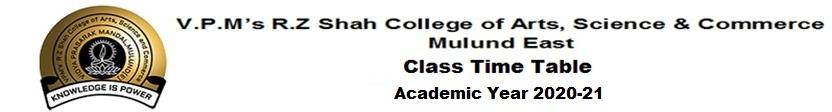 Faculties and Subject:Motion Graphics & Visual Effects - I                                    Mr.Amit C   Corporate Communication & Public Relations 	              Mr.Joji JohnMedia Studies                                                                                Mr.Hashim AIntroduction to Photography	                                              Mr.Amit CFilm Communication - I 	                                              Mr.Joji JohnComputers and Multimedia - I	                                              Mr.Yuvraj WJulie Jenita G                                                                                                                            Dr.B.S.AjithkumarConvener                                                                                                                                   PrincipalTime Table Committee   CLASS:SYBAMMCCLASS:SYBAMMCCLASS:SYBAMMCCLASS:SYBAMMCCLASS:SYBAMMCCLASS:SYBAMMCCLASS:SYBAMMCMONDAYTUESDAYWEDNESDAYTHURSDAYFRIDAYSATURDAY9:00-9:30CCPRJOJICCPRJOJICOMPYUVCOMPYUVMG&VEAMITPHOTOAMIT9.30-9.40BREAKBREAKBREAKBREAKBREAKBREAK9:40-10:10FC-IJOJIFC-IJOJICOMPYUVCOMPYUVMG&VEAMITPHOTOAMIT10.10-10.20BREAKBREAKBREAKBREAKBREAKBREAK10:20-10.50MSHASHMSHASHFC-IJOJICCPRJOJIPHOTOAMITMG&VEAMIT10.50-11.00BREAKBREAKBREAKBREAKBREAKBREAK11:00-11.30MSHASHMSHASHCCPRJOJIFC-IJOJIPHOTOAMITMG&VEAMIT